ACTIVIDAD (Solucionario)Asignatura: RELIGIÓNTexto para memorizar: “No tengas miedo ni te desanimes, porque yo estaré contigo dondequiera que vayas” (Josué 1:9). Actividad: -Ver historia del libro de Josué Link: https://www.youtube.com/watch?v=5xZjsnFS66c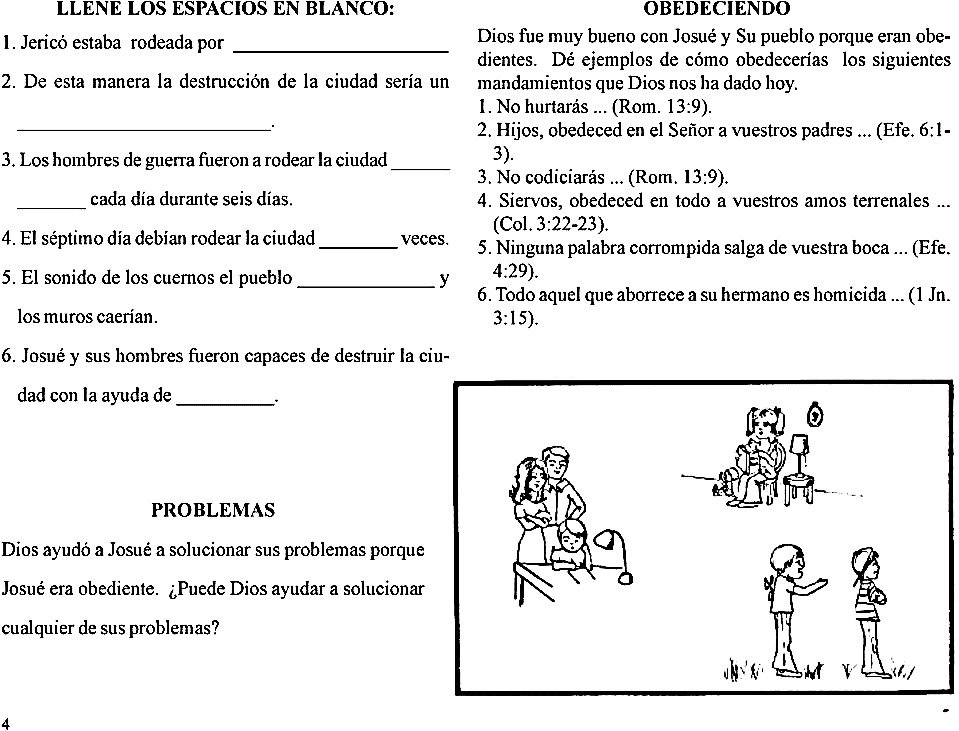 Solución Obedeciendo: 1. Amar a mi prójimo como a mí mismo, ayuda mutua. 2. Obedecer y respetar a mis padres para que me vaya bien. 3. Ser generoso (a) y sincero (a). 4. Hacer todo las cosas de corazón. 5. No emplear un lenguaje grosero ni ofensivo, sino decir todo lo bueno y útil para el que oiga.6. Querer y amar a nuestro hermano (a), cuidar, ayudar. https://www.youtube.com/watch?v=49ggVrdBN_Y-Nombre: Curso: 4° BásicoFecha: Objetivo de Aprendizaje: Identificar enseñanzas fundamentales para la vida del creyente, contenidas el libro Josué.Indicador (es): - Enumera listado de siete enseñanzas del libro de Josué.